Dear Parents and Carers, welcome to December’s Safeguarding letter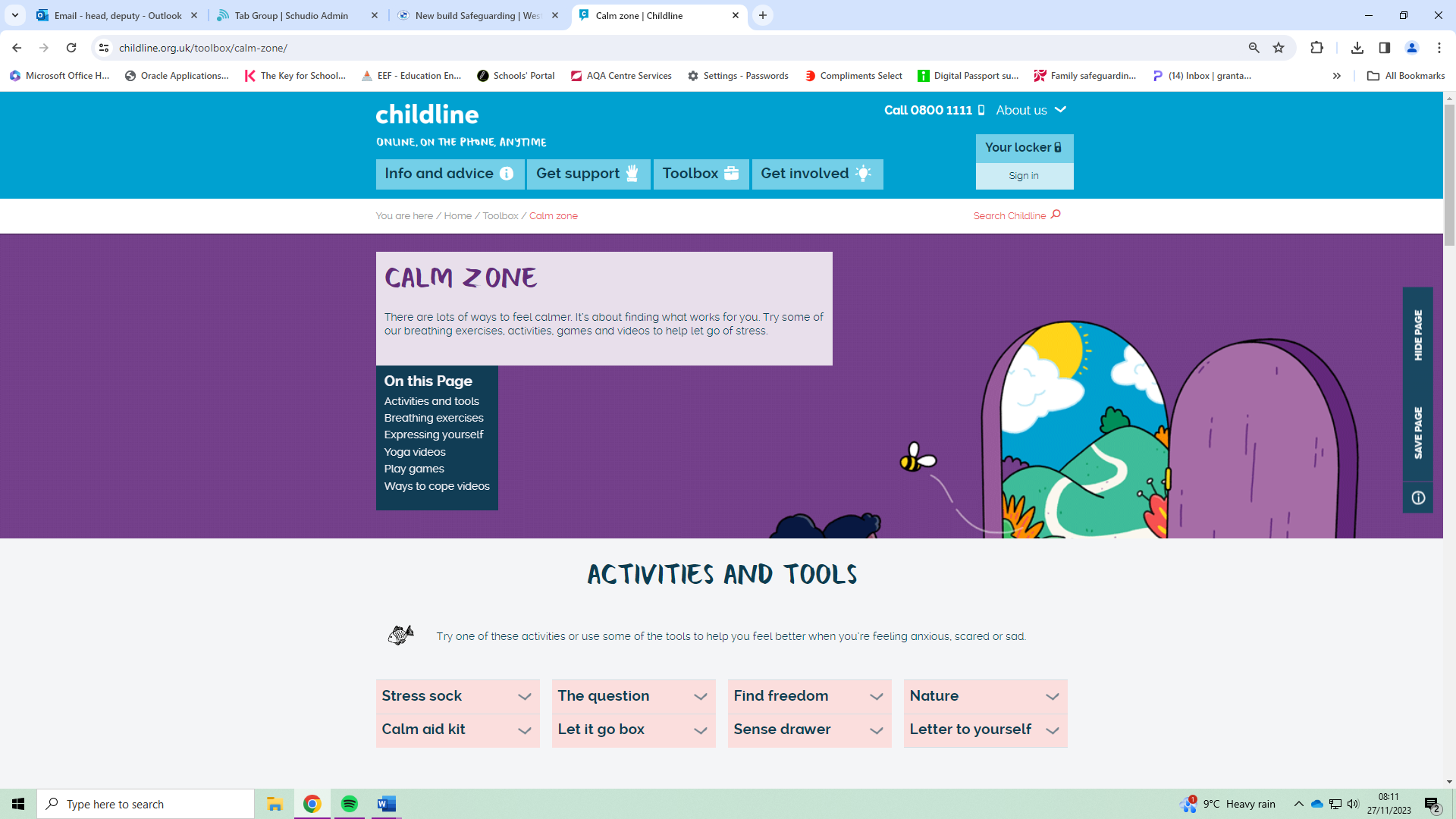 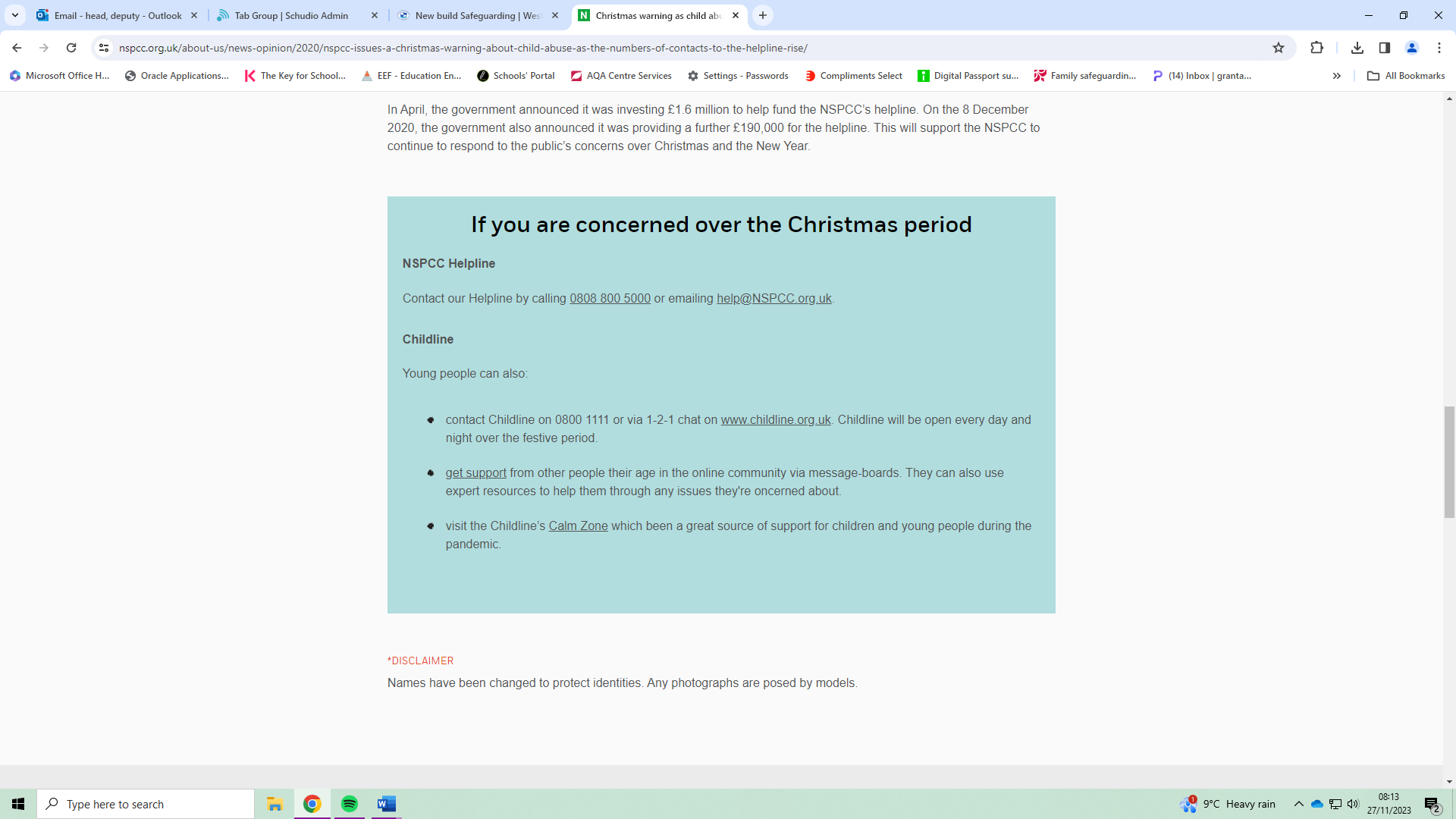 